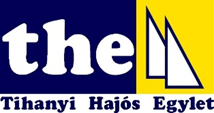 THE Olympic regatta2020.07.18-07.20Sailing InstructionsThe notation ’[DP]’ in a rule in the SI means that the penalty for a breach of that rule may, at the discretion of the protest committee, be less than disqualification. Notices to competitorsNotices to competitors will be posted on the notice board located downstairs in THE harbour, on the www.thesail.hu website and the Facebook site of the event.  Changes to the SI.Any change to the sailing instructions will be posted before 9:00 on the day it will take effect, except that any change to the schedule of races will be posted by 20:00 on the day before it will take effect. Signals made ashoreSignals made ashore will be displayed at the flagpole upstairs THE harbour building.  When flag AP is displayed ashore, ’1 minute’ is replaced with ’not less than 50 minutes’ in the race signal AP. Schedule of racesThe scheduled time of the warning signal for the first race each day is 10:00. The RC schedules 3 races for every day. 1,5 hours before the warning signal each day, a team leaders’ meeting will take place in the lounge in the harbour. Class flags and starting order: 	The starting order and times may change in accordance to the conditions.  Courses and marksAddendum 1 shows the courses, the order and side in which marks should be passed and the description of the marks. Racing areasUpon leaving the shore, the RC will display on the shore numeral pennant 1 for the eastern racing area and numeral pennant 2 for the western racing area.The startTo alert boats that a race or sequence of races will begin soon, the orange flag will be displayed with one sound at least five minutes before a warning signal is made. The starting line will be between a mast displaying an orange flag on the starboard end and the course side of the port end starting mark.Those boats, whose warning signal has not been made shall not sail closer to the starting line than 50 meters. [DP]A boat that does not start within 4 minutes after her starting signal will be scored Did not start without a hearing. This changes RRS A4 and A5. RRS 30.4 (black flag) is extended with the following: The sail numbers will be displayed for at least 3 minutes. There will be a long sound signal when the numbers are displayed. Changes of the next leg of the courseTo change the next leg of the course, the race committee will lay a new mark (or move the finishing line) and remove the original mark as soon as practicable. When in a subsequent change a new mark is replaced, it will be replaced by an original mark. The finishThe finishing line will be between a mast displaying a blue flag on the finishing vessel and the windward side of a yellow cylindrical bouy.After finishing, competitors shall leave the finishing area as fast as possible and if there are further races scheduled return to the starting area. Finishing area is 50 meters from any part of the finishing marks. [NP][DP].Time limits and target timesThere are no time limits.Target times for all races are 50 minutes.Boats failing to finish within 20 minutes after the first boat sails the course and finishes will be scored Did not Finish without a hearing. This changes RRS 35, A4 and A5.  Protests and requests for redressProtest forms are available at the race office located upstairs in the harbour building. Protests and requests for redress or reopening shall be delivered there within the appropriate time limit. The protest time limit is 60 minutes after the last boat has finished the last race of the day or the race committee signals no more racing today whichever is later. Notices will be posted not later than 30 minutes after the protest time limit to inform competitors of hearing in which they are parties or named as witnesses. Hearings will be held in the protest room, located beside the race office upstairs at the time posted. Notices of protests by the race committee, technical committee or protest committee will be posted to inform boats under RRS 61.1(b).A list of boats the have been penalized for breaking rule 42 will be displayed. On the last scheduled day of racing a request for redress based on a protest committee decision shall be delivered no later than 30 minutes after the decision was posted. This changes RRS 62.2.Safety regulationsA boat that retires from a race shall notify the race committee as soon as possible. [DP]Replacement of crew or equipment. Substitution of competitors will not be allowed without prior written approval of the race committee [DP].Substitution of damaged or lost equipment will not be allowed unless authorized by the race committee. Requests for substitution shall be made to the RC at the first reasonable opportunity. [DP]Equipment and measurement checksOn the water, a boat can be instructed by a member of the race committee or the technical committee to proceed immediately to a designated area for inspection. Ashore, equipment may be inspected or measured at any time. Support boatsTeam leaders, coaches and other support persons shall stay outside areas where boats are racing from the time of the preparatory signal for the first class to start until all boats have finished or retired or the race committee signals postponement, general recall or abandonement.The emergency plan will be explained on the first day on the team leaders meeting. Trash disposalTrash may be placed aboard support or official boats. Fair winds!FinnWhite background blue class insignia00 minutes420White background black 420+5 minutesLaser StandardWhite background red laser insignia+10 minutesLaser RadialBlue background black RAD +15 minutes	Laser 4.7Green background black 4.7+20 minutes